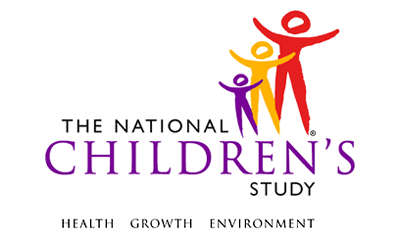 Recruitment Strategy SubstudyEvent Name(s):Provider-Based Recruitment Schema Questionnaire (PB)Instrument Name(s) and Versions:Provider-Based Recruitment Schema Questionnaire (PB) – 1.0Recruitment Groups:Provider-BasedProvider-Based Recruitment Schema Questionnaire (PB)TABLE OF CONTENTS	INTERVIEWER-COMPLETED	3	INSTITUTION LEVEL OF PRACTICE	3	INDIVIDUAL PRACTICE LOCATION	5Provider-Based Recruitment Schema Questionnaire (PB)INTERVIEWER COMPLETEDPart A.  Questions 1 through 6 are to be answered at the Institution Level of Practice.(PB_INSTI_INFO_DATE) Date Questionnaire is Completed: month________	day________	  year  _________MM			DD		  YYYY(PB_INSTI_INFO_SOURCE)  Interviewer: Circle information sources used to complete instrument.  SELECT ALL THAT APPLY.OBSERVATION…………………………………………………………  1WEBSITE/PRINTED INFORMATION………………………………… 2INTERVIEW WITH PROVIDER……………………………………….  3INTERVIEW WITH PROVIDER STAFF……………………………… 4Medical Practice Institution (PB_INSTI_FULLNAME) Name of practice :_________________________________(PB_INSTI_ID) Practice number (PSU#, Practice #)	|___|___|___|___|___|___|___|___| P |___|___|___|    PSU#	                   		 PRACTICE#     (PB_INSTI_SIZE) How many practice locations?        |___|___|TOTAL LOCATIONS(PB_PROV_TOTAL) How many total providers?        |___|___|	TOTAL PROVIDERS(PB_PRACT_RES) Does practice participate in research studies? Yes………………………………………………………	1 No……………………………………………………….	2  (PB_PRAC_SPEC)If 5, (PB_PRACT_RES) = Yes, what type of research does practice participate in?(PB_PRAC_SPEC) Were there special requirements for the medical practice to participate in NCS? Yes………………………………………………………	1 No……………………………………………………….	2  (PROVIDER_COMPLETE_DATE)If 6, (PB_PRAC_SPEC) = Yes, what was required?INDIVIDUAL PRACTICE LOCATIONPart B. Questions 1 through 24 are to be gathered for the Individual Practice location.(PROVIDER_COMPLETE_DATE) Date Questionnaire is Completed: month________	day________	  year  _________MM			DD		  YYYY (PB_PROV_ SOURCE)  Interviewer: Circle information sources used to complete instrument. SELECT ALL THAT APPLY.OBSERVATION…………………………………………………   1INTERVIEW WITH PROVIDER……………………………….   2INTERVIEW WITH PROVIDER STAFF………………………  3Medical Practice CharacteristicsPractice location address. 		_____________________________________________________		Street address (ADDRESS_1)/(ADDRESS_2)		___________________________    ________________________				Suite/Apt/Unit# (UNIT)………………City (CITY)                                      		|___|___|   |___|___|___|___|___|   |___|___|___|___|		State       Zip code                   Zip code+4		(STATE)   (ZIPCODE)                  (ZIP4)2. (PB_PROV_ID) Practice location number (PSU#, practice #,location #)	|___|___|___|___|___|___|___|___| P |___|___|___| L  |___|___|   PSU#	    			Practice#     	     Location#3.	(PB_PROV_SIZE) Practice location size (number of providers)	  |___|___|___|	Total providersPractice location provider mix (number of each provider type):   |___|___|                             	(NUM_OBGYN) Obstetrics/Gynecology (OB/GYN)		|___|___|   (NUM_FP) Family practice|___|___|      (NUM_MIDWIVES) Midwives            |___|___|                 (NUM_OTHER) OtherINTERVIEWER INSTRUCTION:  VERIFY NUMBER OF OBGYNs, FPs, MIDWIVES AND OTHERS SUCH THAT (PB_PROV_SIZE) = (NUM_OBGYN) + (NUM_FP) + (NUM_ MIDWIVES) + (NUM_OTHER)(PB_PRAC_TYPE) What type of practice? 	Private with no health system or university affiliation          1Private with health system or university affiliation ……       2Health system with no university affiliation ………………   3Academic medical center ……………………………………4Federally qualified health center …………………………… 5Public health department clinic …………………………….. 6Other,…………………………………………..……………… -5 (PB_PRAC_TYPE_OTH)(PB_PRAC_TYPE_OTH), SPECIFY  _______________________________________________(PB_PROV_SVC) Services provided:	SELECT ALL THAT APPLY.Pregnancy screening only……………………………………  1Prenatal care only …………………………………………….	2Full OB with birthing ………………………………………….	3GYN only/no OB ……….……………………………………..  4Other. ……………………………………………………………	-5 (PB_PROV_SVC_OTH)(PB_PROV_SVC_OTH), 	SPECIFY _____________________________Primary Hospitals (Hospital numbers –PSU#, specific hospital #) used for deliveries: Hospital #1 (INST_NAME1) (INSTITUTE_ID1)  ________________________________|___|___|___|___|___|___|___|___| H |___|___|___|  		Hospital name   PSU#	    			Hospital#      Hospital #2 (INST_NAME2) (INSTITUTE_ID2) ________________________________|___|___|___|___|___|___|___|___| H |___|___|___|  		Hospital name   PSU#	    			Hospital #     	 Hospital #3 (INST_NAME3) (INSTITUTE_ID3) ________________________________|___|___|___|___|___|___|___|___| H |___|___|___|  		Hospital name   PSU#	    			Hospital #     Hospital #4 (INST_NAME4) (INSTITUTE_ID4) _________________________________|___|___|___|___|___|___|___|___| H |___|___|___|  		Hospital name   PSU#	    			Hospital #      Hospital #5 (INST_NAME5) (INSTITUTE_ID5) _________________________________|___|___|___|___|___|___|___|___| H |___|___|___|  		Hospital name   PSU#	    			Hospital #     Characteristics of Patients in Medical Practice(NUM_BIRTHS) Number of births per month:	 |___|___|	TOTAL BIRTHS(NUM_NEW_PTS) Number of new prenatal patients per month:	|___|___|	TOTAL PATIENTSObserved or reported primary race of patients: (PT_RACE_AIAN) American Indian or Alaska Native:0-33%.................................……………………………………	134-66%..................…………………………………………….	267-100% …………….………………………………………….	3(PT_RACE_ASIAN) Asian:0-33%.................................……………………………………	134-66%..................…………………………………………….	267-100% …………….………………………………………….	3(PT_RACE_BLACK) Black or African American:0-33%.................................……………………………………	134-66%..................…………………………………………….	267-100% …………….………………………………………….	3(PT_RACE_HISP) Hispanic or Latino:0-33%.................................……………………………………	134-66%..................…………………………………………….	267-100% …………….………………………………………….	3(PT_RACE_NHPI) Native Hawaiian or Other Pacific Islander:0-33%.................................……………………………………	134-66%..................…………………………………………….	267-100% …………….………………………………………….	3(PT_RACE_WHITE) White: 0-33%.................................……………………………………	134-66%..................…………………………………………….	267-100% …………….………………………………………….	3 Observed or reported primary language preferred by patients?(PT_LANG_ENG) English:0-33%.................................……………………………………	134-66%..................…………………………………………….	267-100% …………….………………………………………….	3(PT_LANG_SPAN) Spanish:0-33%.................................……………………………………	134-66%..................…………………………………………….	267-100% …………….………………………………………….	3(PT_LANG_OTH) Other:0-33%.................................……………………………………	1 (PT_LANG_SPEC)34-66%..................…………………………………………….	2 (PT_LANG_SPEC)67-100% …………….………………………………………….	3 (PT_LANG_SPEC)(PT_LANG_SPEC), specify language(s) ___________________________________________________________	Approximate payer mix :(PAY_INS_TRICARE) Tricare:0-33%.................................……………………………………	134-66%..................…………………………………………….	267-100% …………….………………………………………….	3(PAY_INS_MEDICAID) Medicaid:0-33%.................................……………………………………	134-66%..................…………………………………………….	267-100% …………….………………………………………….	3(PAY_INS_COMM) Commercial:0-33%.................................……………………………………	134-66%..................…………………………………………….	267-100% …………….………………………………………….	3(PAY_INS_HMO) HMO:0-33%.................................……………………………………	134-66%..................…………………………………………….	267-100% …………….………………………………………….	3(PAY_SELF) Self Pay:0-33%.................................……………………………………	134-66%..................…………………………………………….	267-100% …………….………………………………………….	3Description of Practice Location’s Participation in NCS YESNOPharmaceutical (PB_RES_PHARM)12Practice-based research networks (PB_RES_NETWORK)12Other (PB_RES_OTH) IF YES, GO TO (PB_PRAC_RES _OTH)12(PB_PRAC_RES _OTH) SPECIFY ______________________________________________________________(PB_PRAC_RES _OTH) SPECIFY ______________________________________________________________(PB_PRAC_RES _OTH) SPECIFY ______________________________________________________________YESNO(PB_SPEC_MOU) Memorandum of understanding or other written partnership agreement 12(PB_SPEC_LSE) Lease agreement12(PB_SPEC_PMT) Payment for staff time	12(PB_SPEC_IRB) IRB12(PB_SPEC_CE) Continuing Education	12(PB_SP_OTHINC) Other incentive type of activities. IF YES, GO TO (PB_INC_OTH)1 2(PB_INC_OTH) SPECIFY _________________________________________(PB_INC_OTH) SPECIFY _________________________________________(PB_INC_OTH) SPECIFY _________________________________________YESNO(PROVIDER_NCS_TRN) Allows NCS staff to provide training for office staff regarding the study?12(PROVIDER_NCS_INFOWT) Allows NCS information to be displayed in waiting room?  12(PROVIDER_NCS_INFOEX) Allows NCS information to be displayed in exam rooms?	12(PROVIDER_NCS_ACC) Allows NCS staff to access patient records for eligibility determination?12(PROVIDER_NCS_ALT) Office staff utilizes the Address Lookup Tool for eligibility determination?12(PROVIDER_NCS_LTR) Allows us to send letter to patients to introduce NCS?12(PROVIDER_NCS_PNLTR) Allows providers’ names to be used in the letter sent by NCS to introduce study?12(PROVIDER_NCS_INFO) Provides patient information on NCS during the appointment?12(PROVIDER_NCS_STF) Allows an NCS staff person to speak with a patient during her appointment?12(PROVIDER_NCS_RFR) Refers patients to NCS with no on-site contact?12(PROVIDER_NCS_PARTIC) Other participation in NCS. IF YES, GO TO (PROVIDER_NCS_OTH)12(PROVIDER_NCS_OTH), SPECIFY______________________________________________________________________(PROVIDER_NCS_OTH), SPECIFY______________________________________________________________________(PROVIDER_NCS_OTH), SPECIFY______________________________________________________________________